Lesson  Plans - Week 30         Honors Algebra        March 24th – 28th 2014 Monday:		 9.2  Solving Quadratic Equations by GraphingTSW:                       	 Solve a variety of quadratic equations by graphing the related function and 			locating its root(s)/solution(s)/x-intercept(s).    Understand that some solutions 			are not integral and estimate the root(s) to the nearest tenth.Activity:                      HW Review p.533 #64 &65; SmartBoard Notes/Examples; p.537-540; Groups p.541 #38Assessment:       	Q&A, Group Work ObservationHW:		   	9.2 Handout Study Guide & InterventionTuesday:     	9.3   Transformations of Quadratic FunctionsTSW:	           		Apply translations and dilations to quadratic functions.Activity:          		HW Review; Handout 9.3; SmartBoard Interactive/Notes p.544-547Assessment:    	HW Results; Independent Work, ObservationHW:                	P. 547 #s 1-23 Odds_________________________________________________________________________________Wednesday:	9.4  Solving Quadratics by Completing the SquareTSW:	Write a perfect square trinomial by completing the square and then solve the quadraticActivity:	HW Review; Smartboard Interactive; Notes p.552-554; 9.4 HanoutAssessment:	QUIZ 1Homework:	P. 555  #s 11-29 OddsThursday:	9.5  Solving Quadratics using the Quadratic FormulaTSW:	Solve quadratic equations by using the Quadratic Formula  and use the Discriminant to determine the number of solutions for a given quadratic equation.Activity:          		Warm-up; HW Corrections; Notes p.558-561;  Check your understanding # 1- 15 odds, 9.5 Handout.Assessment:  		Q&A; Independent work
HW:	        		Finish 9.5 HandoutFriday:		UNIT REVIEW - SOLVING QUADRATICSTSW:			Participate in a solving a variety of problems requiring the understanding of quadratic 			equations.Activity:		Stations for practice problems followed by whole class review/explanationAssessment:		Observation and Unit Test ResultsHW:			Study for the unit test on MondayStandards for Unit 9 (See pages below)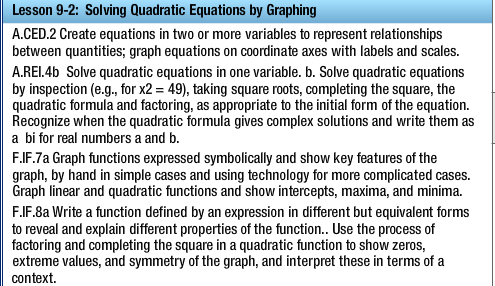 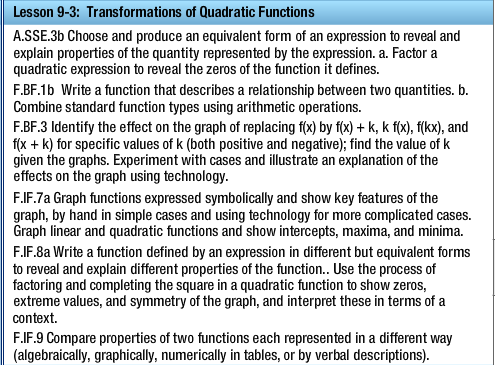 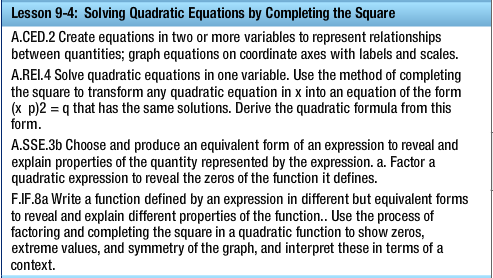 